From: Darrell James <dajames1@bigpond.com>
Date: 25 October 2014 at 18:53
Subject: Web stuff
To: Jodie Sheehy <jodie.sheehy@gmail.com>, David Wilson-Steer <esoteric666@optusnet.com.au>Hey Ms Money Penny,Thank you and I feel really bad you doing this and it taking so much time when you have so much other stuff going on but I REALLY, REALLY appreciate it. ( The pumpkin festival sounds fun!)Darrell's number is: 0432 213 495 , fingers and toes crossed he can help you out,Looking forward to seeing you this weekend, and yes you could say their has been some dramas ( its been horrible, but hopefully they have sorted them selves out now) thanks again - Jodie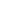 Hi Jodie
Here are the Web logins:Wordpress Web Site  -  http://standrewsmarket.com.au/cms/  weaver 2 themes login :user name is : adminpassword is :  japMsTs1}/*a http://standrewsmarket.com.au/cpanel  - the u/n is 'stacminc' and the p/w is '86OOJBna' http://domains.monsoonweb.com.au/  -  U/N: ‘stam’  ,    P/W: ‘market3761’ I will contact Steve at Monsoon on behalf of the market if you wish and report back on how I see the options. Would like a copy of his notice  and approval first though please.Just re spending any larger amount of moneys on a 12 month sustained advertising program, you might like to ask the question of the stallholders as a yes/know option "would you approve of the committee spending up to 50% of the next years revenue on a sustained advertising program ?".I have also put up on instagram two images from today on one of my sites but should have been on the market instagram site. Then anyone clicking on the images would go directly to the market site. I havnt added any story line or on image caption so the images arnt designed to be properly related to search.
Search: #freshproduce #greatdayout #sustainablehandmade
There are others embeded in it as well but some will take longer to come up yet.
With the relevent images being posted at a proper rate, and no others to interrupt a planned program, Instagram is very targetable at a large local audience.
It can be focused around products, local events and attractions, interest groups and tourism.
There are plenty of people who only use Instagram but this can be applied across the board, overlapping where relevant.

We need to get together to show you how to practically access the web site.cheersDarrell